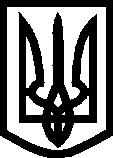 УкраїнаМелітопольська міська радаVII скликання___ сесіяР І Ш Е Н Н Я ________________                                                                                   №_____Про затвердження міськоїпрограми  «Вчитель»        Відповідно до ст. 26 Закону України  «Про місцеве самоврядування в Україні», ст. 91  Бюджетного кодексу України,              Мелітопольська міська рада Запорізької областіВ И Р І Ш И Л А:Затвердити  міську  програму «Вчитель» згідно з додатком.Фінансування видатків на реалізацію програми здійснювати за рахунок асигнувань, передбачених у міському бюджеті на 2016 рік.Контроль за виконанням цього рішення покласти на постійну депутатську комісію з питань бюджету та соціально-економічного розвитку міста. Міський голова                                                                           С.А. Мінько Рішення підготував:Начальник управління освітиМелітопольської міської ради                                                     І.А. ЄлісєєвРішення вносить:Постійна депутатська комісія з питаньбюджету та соціально-економічного розвитку містаГолова комісії                                                                                 М.Б. МасловПогоджено:Секретар Мелітопольської міської ради                                      М.П. БєльчевПостійна депутатська комісія з гуманітарних питань та боротьби з корупцієюГолова комісії                                                                                  Р.В. РомановПерший заступник міського голови з питаньдіяльності виконавчих органів ради                                              І.В. РудаковаЗаступник міського голови з питаньдіяльності виконавчих органів ради 				      С.О. БойкоЗаступник міського голови з питаньдіяльності виконавчих органів ради 				      Г.Г. КамликНачальник фінансового управління					        Я.В. Чабан  Завідувач сектора правового забезпеченняроботи виконавчих органів управлінняправового забезпечення						      Я.О. СолгаловаГоловний спеціаліст відділу з регуляторної політикита конкурсних закупівель						     Т.В. ЖитникГоловний спеціаліст-коректор                                                      Л.С. Захарова                                                                         Додаток                                                                        до рішення ____сесії                                                                        Мелітопольської міської  ради                                                                        Запорізької області                                                                        VII скликання                                                                        від______________№____Міська програма  «Вчитель»1. Склад проблеми та обґрунтування необхідності її розв’язання                  Освіта-стратегічна основа розвитку особистості, суспільства, нації і держави, запорука майбутнього України.  Ключова  роль у розвитку освіти належить учителю. Завдяки його діяльності досягається реалізація державної політики у створенні інтелектуального, духовного потенціалу нації, збереженні і примноженні культурної спадщини, становлення особистості. Все це вимагає надання вчителеві особливого статусу, висунення професійної діяльності педагога та його соціального буття у сферу важливіших державних інтересів, соціального  захисту і підтримки творчих педагогічних працівників.2. Підстави для розроблення ПрограмиПрограма «Вчитель» розроблена відповідно до ст. 91 Бюджетного кодексу України, ст. 26 Закону України «Про місцеве самоврядування в Україні».3. Мета Програми        Метою Програми  є створення умов професійної самореалізації педагогічних працівників, утвердження їх високого соціального статусу, заохочення педагогів до участі  у професійних конкурсах міського, обласного та Всеукраїнського рівнів.                             4. Завдання Програми	Завданням Програми є підвищення ролі вчителя у формуванні громадянського суспільства шляхом поліпшення соціально-економічного становища вчителів та матеріального стимулювання їх професійної діяльності.						25. Перелік заходів Програми6. Фінансове забезпечення та етапи виконання Програми             Реалізацію Програми  передбачається здійснювати за рахунок коштів місцевого бюджету. Загальний обсяг фінансування   31,0 тис. грн. Програма виконується  протягом 2016 року.7. Очікувані результати виконання Програми	Очікуваними результатами  виконання  Програми є підвищення престижності професії, заохочення педагогічних працівників.8. Організація управління  та контролю за ходом виконання Програми          Головний розпорядник коштів – управління освіти Мелітопольської міської ради   Запорізької області.            Відповідальним  за проведення заходів Програми є управління освіти Мелітопольської міської ради Запорізької області.9. Контроль за виконанням Програми             Контроль  за виконанням Програми покладається на постійну депутатську комісію з питань бюджету та соціально-економічного розвитку міста.Начальник управління освіти                                                 І.А. ЄлісєєвМіський голова                                                                        С.А. Мінько№ Найменування заходівЗагальний обсяг фінансування (тис. грн.)1Організація і проведення міського етапу Всеукраїнського конкурсу «Вчитель року» (виплата матеріального заохочення у вигляді премій та придбання призів, грамот, квітів тощо)30,02Проведення конкурсів фахової майстерності, нагородження переможців1,0РазомРазом31,0